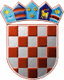 REPUBLIKA HRVATSKAOPĆINSKO IZBORNO POVJERENSTVOOPĆINE ROVIŠĆEKLASA:013-01/21-01/20URBROJ:2103/06-06-21-1Rovišće, 16.05.2021.        Na osnovi članka 53. točke 10. i članaka 101. i 102. stavka 1. Zakona o lokalnim izborima ("Narodne novine", broj 144/12, 121/16, 98/19, 42/20, 144/20 i 37/21, dalje: Zakon), Općinsko izborno povjerenstvo Općine Rovišće utvrdilo je i objavljujeREZULTATE  IZBORA OPĆINSKOG NAČELNIKA OPĆINE ROVIŠĆEPROVEDENIH 16. SVIBNJA 2021.HRVATSKA DEMOKRATSKA ZAJEDNICA - HDZza općinskog načelnika Općine Rovišće izabran jeSLAVKO PRIŠĆANPREDSJEDNIKOPĆINSKOG IZBORNOG POVJERENSTVAOPĆINE ROVIŠĆEBOJAN ČAIĆ, v.r.I.Od ukupno 3.847 birača upisanih u popis birača, glasovanju je pristupilo 1.506 birača, odnosno 39,15%, od čega je prema glasačkim listićima glasovalo 1.506 birača, odnosno 39,15%. Važećih listića bilo je 1.359, odnosno 90,24%. Nevažećih je bilo 147 listića, odnosno 9,76%.Od ukupno 3.847 birača upisanih u popis birača, glasovanju je pristupilo 1.506 birača, odnosno 39,15%, od čega je prema glasačkim listićima glasovalo 1.506 birača, odnosno 39,15%. Važećih listića bilo je 1.359, odnosno 90,24%. Nevažećih je bilo 147 listića, odnosno 9,76%.II.Pojedini kandidati dobili su sljedeći broj glasova:1.Kandidat: SLAVKO PRIŠĆAN1.359glasovaIII.Na osnovi članka 94. Zakona utvrđuje se: